г. Ижевск, ул. Красная, 122а, офис 2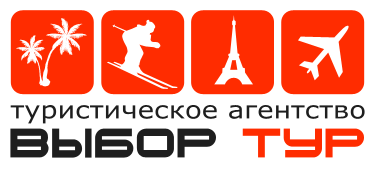 телефон: 78-45-00, 912-914e-mail: vybor1@tur.izhnet.ruwww.vyborizh.ruООО Туристическое агентство «Выбор-Тур»Расписание поезда по маршруту:«Ижевск – Адлер - Ижевск»  № 451 «Ижевск-Адлер»общее время в пути 60ч. 47мин.№ 451 «Ижевск-Адлер»общее время в пути 60ч. 47мин.№ 451 «Ижевск-Адлер»общее время в пути 60ч. 47мин.№ 452 «Адлер-Ижевск»общее время в пути 60ч. 10мин.№ 452 «Адлер-Ижевск»общее время в пути 60ч. 10мин.№ 452 «Адлер-Ижевск»общее время в пути 60ч. 10мин.отправление по четным числам с 02.06отправление по четным числам с 02.06отправление по четным числам с 02.06отправление по нечетным числам с 04.06отправление по нечетным числам с 04.06отправление по нечетным числам с 04.06Приб.СтоянкаОтпр.СтанцияПриб.СтоянкаОтпр.18:52Ижевск23:2219:38219:40Агрыз22:38222:40 22:061022:16  Набережные Челны19:261019:3611:574012:37Ульяновск05:504206:3202:301202:46Туапсе13:281213:4003:26203:28Лазаревская12:30212:3204:501005:00Сочи10:57511:0205:33Адлер10:21